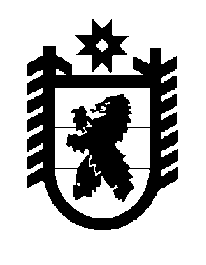 Российская Федерация Республика Карелия    ПРАВИТЕЛЬСТВО РЕСПУБЛИКИ КАРЕЛИЯРАСПОРЯЖЕНИЕ                                от  15 февраля 2017 года № 87р-Пг. Петрозаводск Одобрить Соглашение между Министерством образования и науки Российской Федерации и Правительством Республики Карелия о предоставлении субсидии бюджету Республики Карелия из федерального бюджета (на мероприятия государственной программы  Российской Федерации «Доступная среда» на 2011 – 2020 годы) (далее – Соглашение).Определить Министерство образования Республики Карелия органом, уполномоченным на выполнение условий Соглашения.           Глава Республики Карелия                                                                  А.П. Худилайнен